									 FO-DEVE-2133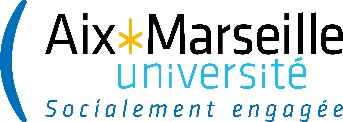 Demande à déposer par le (la) candidat.e au service de scolarité de la composante de la formation d’origine dans le respect impératif des délais de candidature fixés par AMU. Deux campagnes annuelles sont organisées : renseignez-vous sur le site web d’AMU et auprès de votre scolarité. Attention : tout dossier hors délai ou incomplet sera considéré comme irrecevableMon profilMon cursusMon projet de césure  1 semestre    1 année universitaire - La période de césure débute obligatoirement en même temps qu’un semestre universitaire (dans le respect des calendriers universitaires approuvés par AMU)Date et lieu(x) Nature de mon/mes projet(s)iEVSC : Engagement Volontaire de Service Civique - VA : Volontariat Associatif -  VIA : Volontariat International en Administration  VIE : Volontariat International en Entreprise - VSI : Volontariat de Solidarité Internationale - SVE : Service Volontaire Européen SCSP : Service Civique des Sapeurs-PompiersLe dossier de candidature est impérativement constitué des documents suivants :1-Présent formulaire dûment complété 2- Lettre de motivation 3- Curriculum vitae 4- pièces justificatives réclamées en fonction de la nature de la césure* (cf. rubrique « nature projet de césure ») : l’engagement écrit de l’organisme d’accueil (mail, lettre ou autre document attestant de l’acceptation de la structure) ou à défaut tout document prouvant l’engagement de démarches (mail du logeur et/ou de l’organisme d’accueil…) 5- pour les départs à l’étranger : inscription obligatoire sur le service en ligne Ariane du MEAE via https://pastel.diplomatie.gouv.fr/fildariane/dyn/protected/accueil/formAccueil.html  (fournir la confirmation d’enregistrement du voyage au dossier)Le responsable de la formation de réintégration est le référent pédagogique césure de l’étudiant pendant sa césure.Au risque de perdre son droit à réintégration dans la filière choisie, l’étudiant s’engage à :-  maintenir, pendant la durée de sa césure, un lien constant avec le responsable de la formation de réintégration, selon les modalités définies par celui-ci, en le tenant régulièrement informé du déroulement de la césure et de sa situation.- valider le semestre ou l’année de la formation d’origine précédant son départ en césure.Date et signature de le (la) candidat.e :Formulaire de candidature  pour demande de césure faite via ParcoursupNOMPRENOMINESDate de naissanceTélMailAvez-vous fait une demande de bourse pour 2022-2023 ? oui  nonSi oui, souhaitez-vous le maintien de la bourse pendant la césure ?Si oui, souhaitez-vous le maintien de la bourse pendant la césure ? oui  nonAvez-vous déjà candidaté ou bénéficié d’une période de césure ?  oui  non   Si oui, préciser la nature et la période de la césure ou le motif de refus  oui  non   Si oui, préciser la nature et la période de la césure ou le motif de refus  oui  non   Si oui, préciser la nature et la période de la césure ou le motif de refus  oui  non   Si oui, préciser la nature et la période de la césure ou le motif de refus Ma formation d’origine, avant le départ en césure (mention, parcours- type) :Composante de rattachement (UFR (Faculté), Ecole, Institut) :Ma formation de réintégration, après la césure (mention, parcours- type) :Composante de rattachement (UFR (Faculté), Ecole, Institut) :Projet(s) de césureDate de début Date de fin Lieu (pays et ville(s)) : ccoordonnées du contact à l’étranger chargé de votre accueil (personne, organisme) : nom et prénoms, téléphone, courriel, adresse Suivi d’une autre formationPrécisez la formation et l’établissement :*Tout justificatif utile à l’appui de la demandeExpérience en milieu professionnel  Contrat de travail Stage (la durée du stage ne peut être supérieure à 6 mois dans le même organisme d’accueil) Expérience non rémunérée au titre de bénévole  Précisez l’organisme d’accueil :*Engagement écrit de l’entreprise d’accueil : mail, lettre ou autre document attestant de l’acceptation de la structure Engagement de Service civique (EVSC-VA—VIA-VIE-VSI-SVE-SCSP)1 Préciser la forme :*Engagement écrit de l’organisme d’accueil : mail, lettre ou autre document attestant de l’acceptation de la structureProjet de création d’activité en qualité d’étudiant entrepreneur*Preuve de l’acceptation du statut « étudiant-entrepreneur » Autre projet A détailler dans la lettre de motivation*Tout document prouvant l’engagement de démarches (mail du logeur et/ou de l’organisme d’accueil…)Avis à recueillir par le (la) candidat.e à la césureAvis à recueillir par le (la) candidat.e à la césureFormation d’origine avant le départ en césure :Nom du responsable de la formation d’origine :   Favorable         DéfavorableDate et signature du responsable de la formation :Formation de réintégration après la césure y compris pour des formations sélectives :Nom du responsable de la formation de réintégration :				@ univ-amu.fr☐ Favorable à la césure et à la réintégration au retour, sous réserve de la décision de la commission pédagogique de la composante dans les cas où celle-ci est requise    ☐ Défavorable pour le motif suivant :☐ Césure demandée en fin de cursus☐ Cohérence insuffisante du projet☐ Maturité insuffisante du projet☐ Risque de fragilisation de la progression du cursus☐ Expérience ne permettant pas de valoriser le CVDate et signature du responsable de la formation :